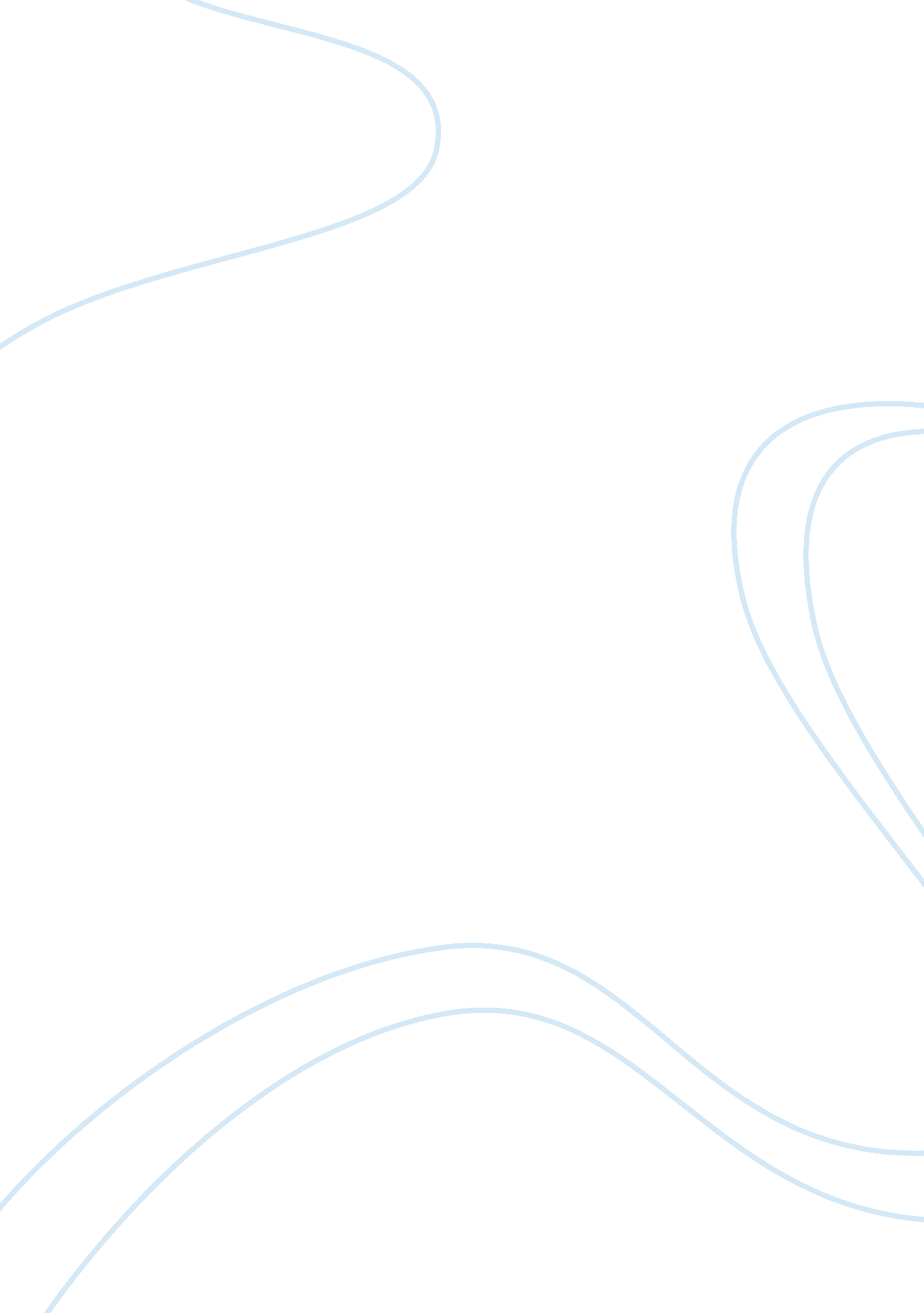 Human resources department at indiana state universityEducation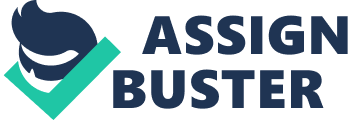 I seek to enroll for a Master degree in Human Resource Development following my career goals. In the short term, I intend to rise to be a manager in a safety management organization. In ten years, I aspire to become a professional consultant in safety management and by extension, human resource development. The knowledge gained in Human Resource Development will provide me with the requisite skills to motivate employees towards the attainment of respective organizational goals. In the long run, the degree will supplement my skills in safety management as it will enable me to understand the psychology of employees and how to make organizations safe for every stakeholder. 
I chose Indiana State University because it provides an environment that I am accustomed to hence propagate smooth continuation of learning. Furthermore, with Indiana State University providing opportunities for public and community service and developing leaders in its students, I look forward to gaining interpersonal and critical leadership skills to benefit the organization that I will manage and my consultancy enterprise. Other than the institution’s accreditation by the Higher Learning Commission, its affiliation to the Society of Human Resource Management provides me with numerous networking and career development opportunities. 